Русенски университет АНГЕЛ КЪНЧЕВУтвърждавам:Ректор:(чл.кор.проф. дтн Христо Белоев)РЪКОВОДСТВОза прилаганена ПМС 233/10.09.2016 и Наредбаза условията и реда за оценката, планирането, разпределението и разходването на средствата от държавния бюджет за финансиране за присъщата на държавните висши училища
 научна или художественотворческа дейностСИСТЕМА  ОТ  ПОКАЗАТЕЛИза оценка, наблюдение и отчитане на резултати от конкурс за проекти, целево финансирани от държавния бюджет на Русенски университет(АКТУАЛИЗИРАНА ОТ АКAДЕМИЧЕН СЪВЕТ - 24.01.2019 г.)НАРЕДБА за условията и реда за оценката, планирането,
разпределението и разходването на средствата от държавния
бюджет за финансиране на присъщата на държавните висши
училища научна или художественотворческа дейност
Обн. - ДВ, бр. 73 от 16.09.2016 г., в сила от 01.01.2017 г.Приета с ПМС № 233 от 10.09.2016 г.Чл. 11. (1) В конкурсите за финансиране на проекти за научна или художественотворческа дейност могат да участват преподаватели на основен трудов договор или на трудов договор за допълнителен труд във висшето училище по чл. 111 от Кодекса на труда, докторанти, студенти и колективи от държавното висше училище. Ръководител на научноизследователския или творческия колектив е преподавател от висшето училище с доказана научна компетентност и опит, съответстващи на целите на проекта, който притежава образователна и научна степен „доктор" или заема академичната длъжност „доцент" или „професор" ….и има H-index различен от нула.(2) Ръководителят и членовете на научноизследователския или творческия колектив не могат да са членове на комисията по чл. 10, ал. 2.(3) В научноизследователския или творческия колектив по ал. 1 може да се привличат преподаватели, изследователи и докторанти от други научни организации и университети.РУСЕНСКИ  УНИВЕРСИТЕТ  “АНГЕЛ  КЪНЧЕВ”Факултет “.......................................................”З А Я В К Аза финансиранена научноизследователски проектот фонд “НАУЧНИ  ИЗСЛЕДВАНИЯ”Т Е М Ана проекта:“....................................................................................................................”Ръководител на работния колектив:.................................................................201X г.Изисквания към съдържанието
на заявките за финансиране на научноизследователски проектиНаименование на проектаДа бъде съобразено с утвърдените вътрешни институционални приоритети за научна дейност. Препоръчително е темите да започват както следва:“Създаване и изследване на ..........”“Разработване и изследване на ..........”“Изследване и разработване на ..........”“Проектиране и реализиране на ..........”“Изследване на ..........”“Създаване на ..........”	“Разработване на ..........”“Проектиране на ..........”“Повишаване на ..........”“Усъвършенстване на ..........”“Оптимизиране на ..........”АнотацияОписание на научните изследвания:А) Анализ на състоянието на изследванията по проблема;Б) Изследователски цели и задачи;В) Очаквани резултати и научни приноси (планирани по точковата система според критериите, описани на стр. 13 в настоящата Система); Г) Приложимост на резултатите (реален краен продукт: научни публикации, реферирани и индексирани в световни вторични литературни източници; научни публикации в издания с импакт фактор (Web of Science), импакт ранг (Sсopus) и Harzing’s Publish or Perish, Австралия (Google Scholar); регистрирани (1) патентни заявки, (2) патенти и (3) патенти, резултат от сключени договори с фирми; статии в сборници от научни конференции, представени в Conference Proceedings в Thomson Reuters и/или SCOPUS; монографии; защитили докторанти).Срок на изпълнение на проекта (година-и).Обосновано финансово разпределение по години;6. Списък на научния колектив (където срещу съответното име се отбелязва h-индексът по една от трите системи: Web of Science (Thomson Reuters, САЩ); SCOPUS (Elsevier, ЕС) или Harzing’s Publish or Perish, Австралия (Google Scholar) с елиминиране на самоцитирането), придружен от автобиографии на: РъководителЧленове ПреподавателиДокторантиСтудентиПлан-програма по години (в случай, че проектът е планиран за период, повече от година) - по образец.План-сметка – по образец.9. Публикации и постижения на членовете на колектива в областта (областите), към която (които) се отнася(т) проектът.ДругиЗабележка: Максимален обем на заявката – 10-15 стр.Съгласувано съсЗам.-ректор НИД:                            /проф. д-р ………………../ПЛАН-ПРОГРАМАСъгласувано съсЗам.-ректор НИД:                            /проф. д-р ………………../ПЛАН-СМЕТКАПлан-сметката отговаря на изискванията:                          /И. Фиркова/Забележки: Разходите по т.1 могат да бъдат до 25 % от общата стойност на договора и трябва да бъдат разшифровани. Списъкът на планираните ДМА не подлежи на корекции. Средствата за закупуването им се осигуряват приоритетно и се отпускат в началото на периода. Доставката задължително става съгласно закона за обществените поръчки. По изключение и обоснована целесъобразност на потребността от даден ДМА, по решение на Ректора могат ДМА да се планират до 50%.Ако е планирано закупуване на лаптоп, задължително трябва да се обоснове необходимостта от такъв за изпълнението на договора. Напр.: „Лаптопът ще бъде използван за създаване на мобилна система за събиране и обработка на експериментални данни”.Разходите по т.4.3 не трябва да превишават 10 % от общата стойност на договора. Разходите по т.6 не трябва да превишават 15 % от общата стойност на договора.Разходите по т.7 и т.8 не трябва да превишават 35 % от общата стойност на договора, ако в колектива са включени докторанти и млади учени и 10 %, ако не са включени такива. Не по-малко от 30 % от разходите по т.7 и т.8 трябва да бъдат за възнаграждения на докторанти и млади учени. Възнагражденията на участниците в изпълнението на проекта се изплащат след приемането на окончателния отчет за резултатите от работата по същия и превеждане на 100 % от средствата от Министерството на финансите.Средствата (без тези по т.7 и т.8) трябва да бъдат изразходвани до края на м. ноември, ако проектът е едногодишен.Разходите по т. 9 трябва да бъдат не по-малко от 100 лв.По изключение и с разрешение на зам.-ректора по НИД неизразходваните средства могат да се използват през м. декември, но само за командировки с цел участие в конференции и за закупуване на консумативи и КМА, необходими за приключването на проекта и за подготовка на неговия отчет.ОСНОВНИ  НАПРАВЛЕНИЯ НА  НАУЧНОИЗСЛЕДОВАТЕЛСКАТА,РАЗВОЙНА  И  ВНЕДРИТЕЛСКА  ДЕЙНОСТ НА РУСЕНСКИЯ УНИВЕРСИТЕТ Факултет АГРАРНО-ИНДУСТРИАЛЕН:Изследване, проектиране, използване и сервиз на земеделската техника;Устойчиво развитие и екологични аспекти на земеделското производство;Растениевъдни технологии и техника;Надеждно удължаване на жизнения цикъл на изделията и оползотворяване на ресурсите;Енергийна техника и технологии;Теория на механизмите и машините;Подемно-транспортна техника и технологии;Eкология – техника и технологии за опазване на почва, въздух и                   вода.Информационен дизайн – трансфер и презентация на знания и технологии.Факултет МАШИННО-ТЕХНОЛОГИЧЕН:Технология и управление на машиностроителното производство;Автоматизация и роботизация на производствените процеси;Метрология, метрологично осигуряване и управление на качеството;Вакуумни технологии за повърхностно и обемно обработване на материалите;Ресурсоспестяващи и специализирани технологии, специални материали и инструменти;Теоретична и приложна механика.Факултет ЕЛЕКТРОТЕХНИКА, ЕЛЕКТРОНИКА, АВТОМАТИКА: Електроснабдяване и електрообзавеждане;Възобновяеми и алтернативни енергийни източници;Енергийна ефективност;Индустриална автоматизация;Теория на управлението;Електронизация;Микро- и наноелектроника;Разпределени системи за обработка на данни;Иновационни образователни технологии;Компютърни телекомуникационни системи;Виртуaлна реалност и многомодални човеко-машинни интерфейси;Компютърни и комуникационни мрежи и системи;Вградени системи и роботизирани платформи;Обработка на сигнали;Мониторинг и управление на процеси;Моделиране и симулация.Факултет ТРАНСПОРТЕН:Изследване и подобряване на експлоатационните свойства на автомобили, трактори и кари;Електромобили;Ефективност, безопасност и устойчиво развитие на транспорта;Диагностика, техническо обслужване и ремонт на транспортната техника;Конструиране, управление и изследване на ДВГ;Алтернативни горива; Общо машиностроително проектиране и автоматизация на инженерния труд;Теоретична, математична и ядрена физика;Електрофизични и електрохимични технологии.Факултет БИЗНЕС И МЕНИДЖМЪНТ:Икономика и управление чрез генериране и развиване на иновативни бизнес модели с висока степен на адаптивност към отрасловата и териториална структура на икономическите системи на регионално, национално и международно ниво;Организация и управление на производството чрез изследване динамиката на технологичното предприемачество и бизнес процесите като основа за ускоряване на синергията между различни сектори на научната общност, бизнеса и публичната администрация в национален и международен план;Социално управление, корпоративна социална отговорност и развитие на човешките ресурси;Мултидисциплинарност чрез развитие на гранични теми на политическата икономия, свързани с предприятието, обществените финанси и счетоводството, а в европейски контекст - с критика на икономикса;Национално, европейско и глобално управление; Национална, европейска и глобална сигурност;Приложна комуникация, европейски езици и лингвокултурология.Факултет ПРИРОДНИ НАУКИ И ОБРАЗОВАНИЕ:Информатика;Информационни технологии;Компютърни науки;Автоматизация на инженерния труд и системи за автоматизирано проектиране;Методика на обучението по информатика и информационни технологии;Методика на обучението по математика;Диференциални уравнения;Математическо моделиране и приложение на математиката;Теория на възпитанието и дидактиката;История на България;Български език и литература;Общо и съпоставително езикознание.Факултет ЮРИДИЧЕСКИ:Гражданскоправни науки;Наказателноправни науки;Публичноправни науки.Факултет ОБЩЕСТВЕНО ЗДРАВЕ и ЗДРАВНИ ГРИЖИ:Медицинска и социална рехабилитация;Методика на обучението по здравни грижи;Филиал – СИЛИСТРА:Български език; Българска литература; Сравнително езикознаниe; Методика на обучението по ... ; Енергийна ефективност;Конструиране, управление и изследване на ДВГ.Филиал – РАЗГРАД:Биотехнологии и хранителни технологии;Неорганични и органични химични технологии.Критерии за оценяване и процедура за класиране на заявкитеНастоящите критерии се основават на следните понятия и дефиниции за тях: МОНОГРАФИЯ е публикувано научно издание, което съдържа пълно и многостранно изследване на определен предмет, проблем или личност, написано от един или от няколко автори, придържащи се към един и същ възглед. Монографията е научен труд, който има научен редактор и/или научни рецензенти и е в обем, не по-малък от 100 стандартни страници (1800 знака на страница) и притежава ISBN. Тя се състои от разгърнато съдържание, изчерпателна библиография, като в текста има позовавания на други научни трудове.  сТУДИЯ е публикувано научно изследване в списание, сборник или самостоятелно, в което се разглеждат определени аспекти от проблеми и въпроси, има научен редактор и/или научни рецензенти, притежава съответно ISSN или ISBN и обемът й е от 20 до 99 стандартни страници (1800 знака на страница).ИМПАКТ ФАКТОР (impact factor, IF) е интензивен параметър, който е мярка за степента на разпознаваемост (научен престиж) на научни списания, които след инспекция по научни и издателски стандарти са приети за рефериране и индексиране от Thomson Reuters (Филаделфия, САЩ) – тези списания са повече от 13 000, научните книги са около 50 000 и чрез тях избирателно са представени всички научни области.ИМПАКТ РАНГ (impact rank, SJR) е интензивен параметър, който е мярка за степента на разпознавемост (научен престиж) на научни списания, които след инспекция по научни и издателски стандарти са приети за рефериране и индексиране от Elsevier (SCOPUS) (Амстердам, Европейски съюз) – тези списания са повече от 20 000, научните книги са около 70 000 и чрез тях избирателно са представени всички научни области.ИНДЕКС НА ХИРШ (index of Hirsch, h): ако между публикациите на даден автор могат да се намерят h на брой публикации, всяка от които има поне h цитати, тогава индексът на Хирш за този изследовател се дава с числото h.ДОКАЗАН УЧЕН е изследовател, чийто научни постижения са оценени, признати и използвани от световната научна общност; учен, чийто персонален h-index (индекс на Хирш) не е равен на нула. Проверката може да се прави на три места: Web of Science (Thomson Reuters, САЩ), SCOPUS (Elsevier, Европейски съюз) и Harzing’s Publish or Perish, Австралия (Google Scholar) с елиминиране на самоцитирането.ПОСТДОКТОРАНТ е лице в периода от датата на защитата до пет години след нея.ИНТЕРДИСЦИПЛИНАРЕН ПРОЕКТ е такъв, който се състои от работен колектив в поне две научни области и има поне по един доказан учен във всяка от тях. Научните области са: Естествени науки, Технически науки, Медицински науки, Селскостопански науки и Обществени науки. НЕИЗПЪЛНЕН ПРОЕКТ е всеки, при който сумата от точките за планирани, но неизпълнени дейности надвишават 15% от общата точкова оценка за проекта, определена от съответната комисия на факултетно или университетско ниво. Например, ако даден проект е оценен със 100 точки, се допуска общо неизпълнение на планирани дейности до 15 точки.Първи етап
(на факултетно ниво)I. Всяка заявка за проект се придружава от две рецензии на хабилитирани лица в съответната научна област, като единият от рецензентите задължително трябва да е външен, т.е. да не работи по договор с Русенски университет. В случай на интердисциплинарен проект, броят на рецензиите следва да е равен на броя на засегнатите научни области. Рецензиите се представят в едноседмичен срок от предоставянето на материалите за рецензиране и трябва да съдържат: уводна част с кратко описание на същността на проекта;препоръки и забележки;точкови оценки по критериите, описани по-долу;сумарен брой точки;заключение относно целесъобразността от финансиране на проекта; данни на рецензента – трите имена, ЕГН, No на лична карта, кога и от кого е издадена, адрес с пощенски код – дават се само на зам.-декана по НИД (или на зам.- ректора по НИД за интердисциплинарните и инфраструктурни проекти).Всяка рецензия задължително трябва да съдържа оценка на предложената заявка по точкова система, основана на следните критерии:● Актуалност на проблема и темата – 0-10 т.;● За интердисциплинарен проект - 0-15 т.; ● Готовност на работния колектив да реши поставените задачи и постигне целта на проекта, доказана чрез публикации и предходни изследвания – 0-10 т.● За всеки член на работния колектив, който е доказан учен по 5 точки;● За всеки член на работния колектив, който е докторант или постдокторант по 3 т.;● За всеки член на работния колектив, който е студент по 1 точка (мах. 0-10 т.);● За всяка планирана публикация в списание с импакт-фактор/импакт-ранг по 10 т.;● За всеки планиран доклад, представен в Conference Proceedings в Thomson Reuters и/или SCOPUS по 8 т.;● За всяка планирана публикация в Годишни трудове на Русенски университет - Сборника с доклади на СНС и Годишната научна конференция на Русенски университет и Съюз на учените - Русе по 3 т. (маx 30 т.);● За всяка планирана защитена дисертация по 10 точки;● За всяка планирана регистрация на: (1) патентна заявка, (2) патент и (3) патент, резултат от сключени договори с фирми - по 10 точки;● За всяка планирана студия по 5 точки;● За всяка планирана монография по 10 точки.● Възможност за комерсиализиране – 0-10 т.● Обвързаност с национални и международни програми  – 0-10 т.● Цялостно оформление на заявката (респективно отчета в края на проекта) – 0-5 т.Всяка заявка за проект получава точкова оценка равна на средната аритметична от точковите оценки в отделните рецензии. Общата сума, предвидена за разпределение на факултетно ниво (съобразно броя на членовете на научноизследователския състав) се разделя на сумата от точковите оценки на всички предложени заявки за проекти. Резултатът е стойността на една точка. Определената точкова оценка за всяка заявка се умножава по получената стойност за една точка. Така се формира стойността на съответното проектно финансиране.На рецензентите се изплаща хонорар в размер до 30 лв. от средствата за научноизследователска дейност. Хонорарът се определя от ФС (РС) в зависимост от качеството и обема на рецензията и се указва в съответен доклад до зам.-ректора по НИД.Във всеки факултет/филиал заявките се класират от експертна комисия, съставена по предложение на декана на факултета/ директора на филиала и одобрена от ФС. Тя се назначава със заповед на ректора. В състава на комисията влиза зам.-деканът по НИД и по един представител на всяка катедра, като броят на членовете й е не по-малък от 5. Членовете на комисията трябва да са хабилитирани лица. Допуска се привличане и на външни експерти. Членовете на комисията не могат да са ръководители на проекти в актуалния конкурс. Комисията, в зависимост от спецификата на научната тематика на факултета, има право да добавя и други критерии, освен посочените. Комисията определя за всяка от заявките необходимите рецензенти, избрани от предложен списък от ръководителите на проектните предложения.Заявките се класират на заседание, на което трябва да присъстват най-малко две трети от членовете на факултетската комисия, като се отчитат препоръките и забележките на рецензентите, а също и сумарният брой точки. Решението за класиране на заявките и за финансиране на конкретни проекти се взема с явно гласуване и обикновено мнозинство. Комисията съставя протокол, който трябва да съдържа класирането на заявките и предложение за финансиране на определени проекти. Комисията излиза и с предложение за разпределение на средствата, отпуснати на факултета (окончателното разпределение на средствата в реален размер се извършва след постъпване на средствата от МОН в Русенския университет), между одобрените проекти. Протоколът се подписва от всички присъствали на заседанието членове и се внася във факултетния съвет за утвърждаване. Решенията на съвета се свеждат до знанието на всички заинтересовани. Същите не подлежат на обжалване и преразглеждане.II. По предложение на ректорския съвет ще бъдат целево финансирани инфраструктурни и интердисциплинарни проекти с общоуниверситетско значение, след приемане на заявките (изготвени по общия ред на конкурса за ФНИ) за подобни проекти от Централна комисия, съставът на която се утвърждава от ректора, по предложение на факултетите и филиалите. В комисията се включват зам.- ректор НИД и по един представител на всеки факултет или филиал, като същите не трябва да са участници в конкурса.Забележка: Желателно е да се дава предимство на проекти, по които работят докторанти, но няма осигурено финансиране от други източници.Втори етап(на университетско ниво)Одобрените от  факултетния съвет заявки се предават на Централната комисия. Тя проверява:● дали на първия етап е спазена процедурата;● дали заявките са оформени съгласно изискванията на настоящата Система  от  показатели за оценка, наблюдение и отчитане на резултати от конкурс за проекти, целево финансирани от държавния бюджет на Русенски университет;● дали проектите действително са обвързани с докторантури и дали ще завършат с реален краен продукт (научни публикации, реферирани и индексирани в световни вторични литературни източници; научни публикации в издания с импакт фактор (Web of Science), импакт ранг (Sсopus) и Harzing’s Publish or Perish, Австралия (Google Scholar); регистрирани (1) патентни заявки, (2) патенти и (3) патенти, резултат от сключени договори с фирми; статии в сборници от научни конференции, представени в Conference Proceedings в Thomson Reuters и/или SCOPUS; монографии; защитили докторанти), който съответства на обема на финансирането;● инфраструктурните и интердисциплинарни проекти дали са оформени според изискванията по общия ред, валиден за конкурса по ФНИ и класирани по обективните критерии, след което излиза с писмено предложение до Ректора за сключване на вътрешни договори с ръководителите на съответните работни колективи. ДОГОВОРNo 201Х - (абревиатура на факултета) - (пореден номер във факултета)Днес, .... 01.201Х г. в гр. Русе между колектив с ръководител ………………………………………….…….., наричан Изпълнител и Русенския университет "Ангел Кънчев",  наричан  Възложител, представляван  от ректора ……………………………………… и главния счетоводител …………………………………………….. се сключи настоящият договор, съгласно който: 1. Възложителят възлага, а Изпълнителят приема да извърши  следното: ..………………………………………………………………………………….. съгласно приложената план-програма, която е неразделна част от настоящия договор.2. Изпълнителят се задължава да започне работата по договора на ХХ.ХХ.201Х г. и да изпълни задълженията си до 15.12.201Х г.3. Възложителят се задължава да финансира разработката, съгласно приложената план-сметка, която е неразделна част от настоящия договор, като средствата се отпускат след като същите бъдат приведени на университета от МФ, както следва: до 50 на сто в 7-дневен срок от подписването на договора или допълнителното споразумение, до 40 на сто - след междинно отчитане на хода на работата по договора, и останалите 10 на сто - след приемане на окончателен отчет по договора. При неизпълнение на субсидията за научна дейност средствата в план-сметката се намаляват с процента на неизпълнението.4. Други условия:Договорът трябва да бъде пряко свързан с докторантурата на обучавани в университета докторанти.Договорът трябва да завършва с РЕАЛЕН КРАЕН ПРОДУКТ, (научни публикации, реферирани и индексирани в световни вторични литературни източници; научни публикации в издания с импакт фактор (Web of Science), импакт ранг (Sсopus) и Harzing’s Publish or Perish, Австралия (Google Scholar); регистрирани (1) патентни заявки, (2) патенти и (3) патенти, резултат от сключени договори с фирми; статии в сборници от научни конференции, представени в Conference Proceedings в Thomson Reuters и/или SCOPUS; монографии; защитили докторанти), който съответства на обема на финансирането.Договорът трябва да бъде предпоставка за участие на колектива в национални и международни програми.В края на м. юни да бъде представен кратък отчет на български по образец.Договорът се счита за изпълнен след представяне на:кратък отчет на български и на английски по образец;подробен отчет в два екземпляра; положителна рецензия от хабилитирано лице извън състава на Университета, в който е разработен проектът (в т.ч. за интердисциплинарните и инфраструктурни проекти – извън състава на Университета); протокол от заседание на Факултетния съвет; постерен доклад по образец (Приложение 5), отразяващ основните резултати от работата по проекта.● Проектът ще завърши с ..…………………………………………………. ………………………………………………….………………………………….………………………….. (Тук задължително се отбелязва какъв ще бъде крайният продукт от изпълнението на договора – научни публикации, реферирани и индексирани в световни вторични литературни източници; научни публикации в издания с импакт фактор (Web of Science), импакт ранг (Sсopus) и Harzing’s Publish or Perish, Австралия (Google Scholar); регистрирани (1) патентни заявки, (2) патенти и (3) патенти, резултат от сключени договори с фирми; статии в сборници от научни конференции, представени в Conference Proceedings в Thomson Reuters и/или SCOPUS; монографии; защитили докторанти.Същият трябва да съответства на обема на финансирането. Пояснението в скобите да се изтрие преди отпечатването на договора!)5. Изпълнителят се задължава да участва в изложби, студентски сесии и конференции с крайния продукт от работата по договора. На всеки експонат, респ. доклад или статия, отразяваща резултати от работа по проекта, следва да има надпис, като напр:„Експонатът / докладът / статията отразява резултати от работата по проект No 201х - (абревиатура) - (пореден номер), финансиран от фонд „Научни изследвания“ на Русенския университет.“6. Изпълнителят няма право да използва предмета на този договор без знанието и съгласието на Възложителя.7. Служебно създадените от Изпълнителя обекти на интелектуална собственост ще бъдат своевременно заявени за защита по съответния ред пред Патентното ведомство на РБългария и/или в чужбина, като заявители по тези процедури ще бъдат едновременно Възложителят и авторите, съобразно Правилника за интелектуалната собственост на РУ.8. Неуредените в този договор въпроси се уреждат съгласно ЗЗД.9. Договорът е съставен в два еднообразни екземпляра, от които един за Възложителя и един за Изпълнителя.ВЪЗЛОЖИТЕЛ:                                                                       ИЗПЪЛНИТЕЛ :1 ......................................                                                         1 ............................. / Ректор /                                                        / ………………… /2 ......................................                                                                             / Гл. счетоводител  /СПИСЪК  НА  КОЛЕКТИВАРъководител:проф./доц. д.т.н./д-р …….Членове:Преподаватели:1. …..2. …..3. …..Докторанти и постдокторанти:1. …..2. …..3. …..Студенти:1. …..2. …..3. …..ПРОЦЕДУРАза разпределяне, изразходване и отчитане на средствата за научноизследователски проекти,финансирани от университетския фонд ”Научни изследвания”І. Правно  основание на процедурата:1. НАРЕДБА за условията и реда за оценката, планирането, разпределението и разходването на средствата от държавния бюджет за финансиране на присъщата на държавните висши училища научна или художественотворческа дейност, обн. - ДВ, бр. 73 от 16.09.2016 г., в сила от 01.01.2017 г., приета с ПМС № 233 от 10.09.2016 г. и актуализирана „Система за оценка, наблюдение и отчитане на резултати от конкурс за проекти, целево финансирани от държавния бюджет на Русенски университет“ от Академичния съвет на 24.01.2019 г.2. Правилник за дейността на Русенския университет – чл. 36, ал. 2.ІІ. Цел на процедурата:1. Регламентиране на начина за разпределяне, изразходване и отчитане на средствата за научноизследователски проекти, финансирани от университетския фонд ”Научни изследвания” (ФНИ).III. Действие и срокове за изпълнение на процедурата:  1. Средствата от ФНИ, заделени за финансиране на научноизследователски проекти, се разпределят между факултетите и филиалите на РУ, като се отчитат: броят на преподавателите, броят на непрекъсналите и неотчислените докторанти и постдокторантите, както и присъщите на отделните факултети направления на научните изследвания и материалните разходи. 2. За финансиране на всеки одобрен проект се съставя договор в два еднообразни екземпляра – по един за колектива и Русенския университет (РУ), придружени от списък на  колектива, ако има такъв, план-програма и план-сметка – по утвърдените образци, подвързани в папки с машинки. След подписването на договора се правят две копия на същия и на приложенията към него.3. Договорите се подписват от ректора и гл. счетоводител на Русенски университет, но след съгласуване на план-програмата и план-сметката със зам.-ректора по НИД. Всеки договор получава идентификатор, състоящ се от годината, абревиатурата на факултета и пореден номер, например, 201Х-ФАИ-1. Този номер се записва на всички отчетни документи – заповеди за командировки, фактури, отчети и др. Договорът се  завежда и съхранява в университетската  канцелария. 4. След подписването на договорите, зам.-ректорът по НИД изготвя и предлага за приемане от АС и утвърждаване от Ректора на обобщен бюджет на ФНИ по дейности (чл. 1 (1, 2) от Наредбата). На основание на този бюджет зам.-ректорът по НКР изготвя, а Ректора на РУ утвърждава ППФЗ за годишните разходи. Същият, окомплектован с копия от план-сметките, се представя във финансово-счетоводния отдел на РУ и на финансовия контрольор. Разходите  се отчитат за всеки договор поотделно в рамките на планираните средства.5. Средствата за осигуряване разплащанията с рецензентите и финансирането на научноизследователски проекти във Филиал-Силистра и Филиал-Разград се включват в бюджетите на тези звена като целева субсидия,  която  се изразходва и отчита при тях по настоящите правила.6. След подписването на договорите и след постъпването на средства във ФНИ в 7-дневен срок Изпълнителите по тях могат да се разпореждат с до 50 % от общата стойност на договора, като за целта използват образците на заявки за доставка на материали, за командировки и др. (http://local.uni-ruse.bg/docs/forms/finance/index.php), които се подготвят от името на ръководителя на темата, утвърждават се от зам.-ректора по НИД и се предават на финансовия контрольор за упражняване на контрол върху извършваните разходи. 7. Правото за ползване на следващите 40 % от средствата по договора се получава след представяне на междинен отчет с обем не повече от 2 стр. в определени от зам.-ректора по НИД форма и срок междинното отчитане на хода на работата по договора – 30 юни 2019, като отчетът трябва да бъде придружен от препис на протокола от заседанието на съответното звено, на което този отчет е обсъден и приет. Протоколът се резолира от зам.-ректора по НИД и се предава в счетоводството на РУ. Ползването на тези средства става по същия ред, както по т. 6. Останалите 10 % се предоставят след приемането на окончателния отчет по договора.8. За договори със срок на изпълнение над една година, при  положително становище на съвета на звеното, се сключва допълнително  споразумение за следващата година, като план-сметката за разпределение на средствата се актуализира.9. Комисията по чл. 10, ал. 2 извършва оценка за допустимост на направените разходи по изпълнение на проектите при спазване на ограниченията по чл. 19, ал. 1 от Наредбата.10. Отчетите по договорите се приемат от комисията по чл. 10, ал. 2 след тяхното приемане на факултетско ниво.11. При неизпълнение на  поетите ангажиментите по договора от страна на бенефициента, съгласно чл. 21 от Наредбата, по предложение  на зам.-ректора по НИД, Академичният съвет на всяко държавно висше училище преразпределя средствата по сключените договори между останалите научноизследователски колективи, изпълняващи задълженията по договорите, а ректорът резолира средствата по договори и дейности. 12. За отчитане на дейностите, финансирани целево от държавния бюджет за присъщата научна или художественотворческа дейност ректорът представя  на  Министъра на образованието и науката шестмесечен отчет до 30 юли на текущата година, а в срок до 31 март на следващата година - годишен отчет за предходната година, изготвен  в съответствие с единните критерии за наблюдение, оценка и отчитане на резултатите.ДОПЪЛНИТЕЛНИ ПОЯСНЕНИЯ:Дълготрайни материални активи (ДМА) са тези активи, чиято стойност надвишава 1000.00 лв. без ДДС или 1200.00 лв. с ДДС. За компютърни системи (компютър плюс монитор), както и за лаптоп, таблет и персонален мобилен асистент ДМА са тези на стойност над 500.00 лв. без ДДС  или 600.00 лв. с ДДС. Не се допуска такива ДМА да се включват в други системи, понеже същите са автономни устройства и могат да се ползват като самостоятелни такива. За компютърната периферия (принтери, скенери, мултифункционални устройства и други подобни) прагът за ДМА е 1000.00 лв. без ДДС или 1200.00 лв. с ДДС. 2ДМА са и активи, предназначени за разширяване или подобряване параметрите на съществуващ ДМА, при което стойността на същия се увеличава - например закупуване на компонент или платка за вграждане (надграждане, а не подмяна на дефектирала част) в наличен персонален компютър. Закупените по договори ДМА се изписват от МОЛ на съответното научно звено. Ако в резултат на договора бъде създаден обект, представляващ ДМА, същият подлежи на заприходяване в научното звено.Планираните ДМА се закупуват по реда, предвиден за съответните групи активи в бюджета на РУ за съответната година – чрез включване в заявка за доставка с обществена поръчка или чрез пряко договаряне, когато стойността не изисква процедура по ЗОП, като това трябва да се съгласува с експерта по обществени поръчки на университета. За включване в заявка за доставка чрез обществена поръчка (за компютърната и периферната техника това условие е задължително) ръководителят на темата попълва заявката, използвайки предложените спецификации. Ако тези спецификации не отговарят на потребностите на темата, ръководителят трябва да се обърне към ЦИКО за допълване на спецификацията.Всички закупени по договора дълготрайни и краткотрайни материални активи (ДМА и КМА) се изписват от МОЛ на научното звено.Ако проектът завършва с издаване на монография, целият тираж се разпределя по предложение на авторите, като за целта се съставя разпределителен протокол като показания по-долу. Оригиналът на протокола се предава на счетоводството. Монографията не може да се продава.Външни са услугите, извършвани от външни за РУ организации, при заплащането, на които се издава фактура. Таксите за правоучастие се отчитат с фактура.Заповедите за командировки по договори се подписват от зам.-ректора по НИД и се отчитат според Наредбата за командировките, Заповед на ректора № 62/14.01.2008 г. и Вътрешните правила за осъществяване на предварителен контрол по ЗФУК в публичния сектор, влезли в сила от 01.10.2016 г.Разходите за възнаграждения по извънтрудови правоотношения се изплащат в касата на РУ (или по банков път) след представяне на доклад за извършената работа от Изпълнителя по договора до зам.-ректора по НИД. В доклада точно се описват видовете работа и пълните лични данни на лицата- изпълнители. Зам.-ректорът резолира доклада “за изплащане”, след което същият се предава в отдел “Човешки ресурси” за изготвяне на заповед за изплащане на сумите. При необходимост от изплащане еднократно на едно лице на сума в размер на около 100,00 лева, в план сметката трябва да се предвиди разход от 135,00 лева. (Разликата е за осигуровки за сметка на работодателя и данъци според действащото законодателство). Те са за сметка на договора и трябва задължително да бъдат включени в план-сметката.ЗАБЕЛЕЖКИ:Предоставените средства следва да се изразходват съгласно план-сметката на договора.Заплащането на разходите става по банков път срещу представена проформа-фактура или фактура.Еднократно заплащане на суми до 200,00 лв. може да става и в брой, но само след предварително направена заявка във ФСО за необходимата сума не по малко от 3 работни дни. Ако за целта е получен аванс,  средствата се отчитат в счетоводството на РУ в срок най-късно до 10 дни след получаването им и задължително в рамките на месеца, в който са получени. Всеки Изпълнител по договор следва сам да прецени, кога да тегли аванс с оглед спазване на горното условие.Нов аванс се отпуска, само след отчитането на вече получен такъв.Разходите се отчитат с фактури на името на Русенски университет ”Ангел Кънчев”Русе, ул. ”Студентска” № 8БУЛСТАТ: BG 000 522 685МОЛ: Ректор Във фактурата, в графата за получател се записва името на Изпълнителя по съответния договор. Фактурите, при които разплащането е в брой, задължително трябва да бъдат окомплектовани с касови бележки от касов апарат с фискална памет. В противен случай същите няма да се приемат и разходът остава за сметка на лицето, което го е направило.Средствата трябва да бъдат изразходвани до края на м. ноември на съответната година. Изключения се допускат с разрешение на зам.-ректора по НИД, напр. за участие в конференция през м. декември.УтвърдилЗам.-ректор НИД:/проф. д-р ………………../П Р О Т О К О Лза разпределениетиража на“..............................................”(наименование на монографията)Ръководител на колектива: ............................                                                                                                /                          /  Гл. счетоводител: ............................                                                                                               /                          /  ................ 201Х г. РУСЕНСКИ  УНИВЕРСИТЕТ  “АНГЕЛ  КЪНЧЕВ”Факултет “.......................................................”О Т Ч Е Тна резултатите от работатапо научноизследователски проект,финансиран от фонд “НАУЧНИ  ИЗСЛЕДВАНИЯ”201Х - ФАИ - 01Т Е М Ана проекта:“.................................................................................................................”Ръководител на работния колектив:.................................................................201X г.Изисквания към съдържанието на отчетите
за резултатите от работата по научноизследователски проекти(Примерно съдържание на отчета)Титулната страница на отчета трябва да бъде като показания по-горе образец. Отчетът трябва да бъде с ламинирани корици и да е подвързан с пластмасов „гребен”. Изготвя се в два екземпляра.АнотацияУвод I Глава Анализ на състоянието на изследвания проблем Изводи Цел и задачи на проекта II Глава Теоретични изследвания ИзводиIII Глава Практическо решаване на изследвания проблем ИзводиIV Глава Експериментални изследванияИзводиОбщи изводи (обобщение на частните изводи след всяка глава)Предложения за използване на резултатите ивиждания за насоките на по-нататъшната работа Използвана литература Приложения Копия на публикуваните или приети за публикуване доклади и статии;Служебни бележки за внедряване и ефект;Др.Справка за научните, научноприложни и/или приложни приноси (предложени, разработени, създадени нови или модифицирани методи, методики, алгоритми, модели, устройства, технически и/или програмни системи и др. с доказана полезност за практиката или потребностите на Университета (точкува се чрез показател – „комерсиализация“); от приносите трябва да се разбира, че поставените задачи са решени и то - с използване на научни методи и средства и че целта на проекта е постигната).Финансов отчет – изготвя се от счетоводството на университета, за да се направи съпоставка между план-сметката и действителните разходи по пера.Забележка: Желателно е отчетът да бъде така написан, че да може да послужи за зачисляване в докторантура или при защита на дисертация.Критерии за оценяване на резултатитеи процедура за приемането на отчетитеЗа всеки отчет факултетната експертна комисия определя рецензент, който трябва да е хабилитирано в съответната научна област лице и да бъде извън състава на Университета. За инфраструктурните и интердисциплинарни проекти в параграф (II) е представена процедурата за оценяване.Рецензията трябва бъде написана в съответствие с единните критерии за наблюдение, оценка и отчитане на резултатите от проектите (ПРИЛОЖЕНИЕ към Система за приложение на Наредбата в ПМС 233/10.09.2016 (ДВ бр. 73/16.09.2016 г.), актуализирана с решение на АС от 24.01.2019 г.) и да съдържат отговори на следните въпроси:Проектът съответства ли на утвърдените научни приоритети?Изпълнени ли са задачите на проекта?Постигната ли е поставената цел?Има ли научни, научноприложни и приложни приноси или потребностите на Университета (точкува се чрез показател – „комерсиализация“) и в какво се заключават те?Проектът завършва ли с РЕАЛЕН КРАЕН ПРОДУКТ, какъв е той и съответства ли на обема на финансирането?Има ли осъществени действия по защита на интелектуална собственост?Какво е количеството и качеството на направените публикации?            Колко от тях са на студенти, докторанти и постдокторанти?Колко студенти, докторанти и постдокторанти са участвали реално в работата по проекта и спомага ли това за кадровото развитие на Университета? Целесъобразно ли са изразходвани отпуснатите средства?Отчетните оценки се дават по точковата система, обявена при стартирането на конкурса.ПРЕПОРЪКИ И ЗАБЕЛЕЖКИ.Други - по преценка на рецензента.(I) Отчетите се докладват на заседание на съответната катедра, а след това и пред Факултетния съвет (ФС). След прочитането на рецензиите и обсъждането на отчетите, ФС гласува решение за тяхното приемане или неприемане и дава обща оценка „изпълнен“ (всеки проект, при който сумата от точките за планирани, но неизпълнени дейности надвишават 15% от общата точкова оценка за проекта, определена от съответната комисия на факултетно ниво се счита за „неизпълнен“). Например, ако даден проект е оценен със 100 точки, се допуска общо неизпълнение на планирани дейности до 15 точки.) за резултатите от работата на колектива. На рецензентите се заплаща хонорар в размер до 50 лв. Хонорарът се определя от ФС в зависимост от качеството и обема на рецензията и се указва в съответен доклад до зам.-ректора по НИД. Оригиналът на отчета, заедно с рецензията и протокола от заседанието на ФС се предава в Централната комисия за утвърждаване. Приетите отчети чрез секретаря на Централната комисия – инспектор НИД се представят на изложба. Отчетът се предава в Университетската библиотека след приключването на изложбата.(II) За всеки интердисциплинарен или инфраструктурен проект Ректорският съвет (РС) определя рецензенти, които трябва да са хабилитирани в съответните научни области лица и да бъдат извън състава на Университета. Отчетите се докладват на заседание на Ректорския съвет (РС). След прочитане на рецензиите и обсъждане на отчетите, РС гласува решение за тяхното приемане или неприемане и дава обща оценка „изпълнен“ (всеки проект, при който сумата от точките за планирани, но неизпълнени дейности надвишават 15% от общата точкова оценка за проекта, определена от съответната комисия на университетско ниво се счита за „неизпълнен“. Например, ако даден проект е оценен със 100 точки, се допуска общо неизпълнение на планирани дейности до 15 точки.) за резултатите от работата на колектива. На рецензентите на общоуниверситетските и инфраструктурни проекти се заплаща хонорар в размер до 50 лв. Хонорарът се определя от РС в зависимост от качеството и обема на рецензията и се указва в съответен доклад до зам.-ректора по НИД. Оригиналът на отчета, заедно с рецензията и протокола от заседанието на РС се предава в Централната комисия за утвърждаване. Приетите отчети чрез секретаря на Централната комисия – инспектор НИД се представят на изложба. Отчетът се предава в Университетската библиотека след приключването на изложбата.Вторият екземпляр се съхранява от ръководителя на колектива.НАРЕДБА за условията и реда за оценката, планирането, 
разпределението и разходването на средствата от държавния 
бюджет за финансиране на присъщата на държавните висши училища научна или художественотворческа дейностОбн. - ДВ, бр. 73 от 16.09.2016 г., в сила от 01.01.2017 г.
Приета с ПМС № 233 от 10.09.2016 г.Раздел IОбщи положенияЧл. 1. (1) Тази наредба определя условията и реда за оценката, планирането, разпределението и разходването на средствата, предоставяни целево от държавния бюджет за присъщата на държавните висши училища научна или художественотворческа дейност, както и свързаните с нея дейности, регламентирани в правилника на съответното държавно висше училище. (2) Академичният съвет на всяко държавно висше училище, на което са предоставени средства от държавния бюджет за присъщата научна или художественотворческа дейност, определя размера на средствата, които ще се изразходват за присъщата научна или художественотворческа дейност и за издаване на научни трудове.Раздел IIОценка, планиране и предоставяне на средствата, отпускани 
целево от държавния бюджет за присъщата на държавните висши училища научна или художественотворческа дейностЧл. 2. (1) Планирането на средствата за присъщата на държавните висши училища научна или художественотворческа дейност се извършва в рамките на сроковете за съставяне на държавния бюджет въз основа на средната оценка от постигнатите резултати от научната или художественотворческата дейност от всяко държавно висше училище за предходните три години.(2) Оценката на резултатите от научната или художественотворческата дейност по ал. 1 се извършва на основата на наукометрични показатели или показатели за художественотворчески постижения съгласно приложение № 1.(3) Оценката се извършва от Министерството на образованието и науката.Чл. 3. В срок до 31 март на текущата година ректорът или определен от него заместник-ректор на държавното висше училище предоставя на министъра на образованието и науката годишен отчет за предходната година, изготвен в съответствие с критериите съгласно приложение № 2.Чл. 4. В срок до 31 юли на текущата година ректорът или определен от него заместник-ректор на държавното висше училище представя на министъра на образованието и науката шестмесечен отчет, който включва информация за:1. целите, дейностите и размера на финансирането на одобрените проекти или на допълнителните споразумения за съответната година;2. напредъка на изпълнението на финансираните проекти;3. изразходваните средства по одобрени проекти.Чл. 5. (1) За представен годишен отчет извън определения в чл. 3 срок, но не по-късно от 15 април на текущата година, годишният размер на средствата за научна или художественотворческа дейност, определен след извършената оценка съгласно чл. 2, ал. 2, се намалява с 10 на сто.(2) Държавните висши училища, които не са представили годишния си отчет в срока по ал. 1, не получават средства от държавния бюджет за присъщата им научна или художественотворческа дейност.(3) За непредставен шестмесечен отчет в срока по чл. 4 остатъкът от средствата за научна или художественотворческа дейност се намалява с 5 на сто.(4) Освободените средства в резултат на извършените промени по ал. 1, 2 и 3 се разпределят пропорционално между държавните висши училища, представили в срок отчетите си съгласно определените им средства за научна или художественотворческа дейност за съответната година.Чл. 6. (1) В срок до 30 април на текущата година министърът на образованието и науката въз основа на оценката по чл. 2, ал. 2 изплаща 70 на сто от средствата за присъщата на държавните висши училища научна или художественотворческа дейност.(2) В срок до 30 септември на текущата година министърът на образованието и науката изплаща остатъка от средствата за присъщата на държавните висши училища научна или художественотворческа дейност след приемане и одобряване на отчетите по чл. 4.Чл. 7. За извършените промени по чл. 5 и 6 на средства за присъщата научна или художественотворческа дейност за всяко държавно висше училище съгласно Закона за държавния бюджет на Република България за съответната година министърът на образованието и науката уведомява министъра на финансите.Раздел IIIУсловия и ред за изразходване от държавното висше училище 
на средствата, предоставени целево от държавния бюджет 
за присъщата научна или художественотворческа дейностЧл. 8. Средствата по чл. 1, ал. 1 се предоставят от държавното висше училище на конкурсен принцип за:1. проекти за научни изследвания или художественотворческа дейност в областите на науката или изкуството, в които държавното висше училище подготвя студенти и докторанти;2. проекти за подготовка за участие в международни научни програми;3. допълнителна финансова подкрепа към текущи научни проекти или проекти за художественотворческа дейност, финансирани от национални или международни научни организации;4. проекти за частично финансиране на научни или творчески форуми;5. проекти за провеждане на културни мероприятия - концерти, изложби, постановки и други прояви, свързани с художественотворческата дейност;6. инфраструктурни проекти за провеждането на качествени и конкурентоспособни научни изследвания и художественотворческа дейност в държавните висши училища;7. демонстрационни проекти;8. подкрепа на специализирани публикации в реферирани издания и издания с импакт фактор;9. издаване на научни трудове.Чл. 9. (1) В изпълнение на чл. 8, т. 3 всяко държавно висше училище може да насочи средства в размер, не по-голям от 30 на сто от отпуснатите средства за присъщата научна или художественотворческа дейност, в постоянна партида „Текущо финансиране и подпомагане" за:1. подкрепа на текущи международни програми;2. международни програми и проекти, за които начисленият данък върху добавената стойност (ДДС) не се признава за разход;3. заплащане на лицензи за софтуерни продукти по текущи научни проекти;4. абонаменти за достъп до международни бази данни;5. поддръжка на патенти и други права на интелектуална собственост по текущи или успешно завършили проекти;6. изплащане на членски внос в международни научни и професионални организации по текущи или успешно завършили проекти;7. изготвяне на стратегии и програми за развитие на научните изследвания и иновациите, за интернационализация на научноизследователския или художественотворческия капацитет;8. наеми за експозиции в научни или художествени изложби по текущи или успешно завършили проекти;9  извършване на дейности по трансфер на технологии и знания.(2) Редът за натрупването, разходването и отчитането на средствата в партидата и максималният размер за всяка позиция по ал. 1 се приемат от академичния съвет на държавното висше училище заедно с решението за разкриването й.Чл. 10. (1) Конкурсът за финансиране на проекти се открива със заповед на ректора на съответното държавно висше училище. Откриването на конкурса се обявява на интернет страницата на държавното висше училище и по друг подходящ начин.(2) Организацията, провеждането и отчитането на конкурсите, включително окончателното класиране на проектите, се извършват от комисия в състав не по-малко от 5 членове, назначена от ректора по предложение на съвета на основното звено или филиала.(3) Академичният съвет на всяко държавно висше училище осъществява контрол върху работата на комисията по ал. 2 и приема резултатите от конкурса за съответната година.(4) Комисията осигурява пълен и равен достъп на членовете на академичния състав до материалите, свързани с работата й.(5) Резултатите от проведените конкурси се обявяват на интернет страницата на държавното висше училище.Чл. 11. (1) В конкурсите за финансиране на проекти за научна или художественотворческа дейност могат да участват преподаватели на основен трудов договор или на трудов договор за допълнителен труд във висшето училище по чл. 111 от Кодекса на труда, докторанти, студенти и колективи от държавното висше училище. Ръководител на научноизследователския или творческия колектив е преподавател от висшето училище с доказана научна компетентност и опит, съответстващи на целите на проекта, който притежава образователната и научна степен „доктор" или заема академичната длъжност „доцент" или „професор".(2) Ръководителят и членовете на научноизследователския или творческия колектив не могат да са членове на комисията по чл. 10, ал. 2.(3) В научноизследователския или творческия колектив по ал. 1 може да се привличат преподаватели, изследователи и докторанти от други научни организации и университети.Чл. 12. (1) Академичният съвет определя критериите за оценка и класиране на проектите по чл. 8.(2) Определените или променените критерии по ал. 1 влизат в сила за съответната конкурсна процедура, ако са определени или променени не по-късно от датата на откриване на процедурата.Чл. 13. (1) Държавните висши училища обявяват намерение за откриване на процедура за ежегоден конкурс не по-рано от 1 юли на предходната година.(2) Срокът за представяне на проектите е до един месец от датата на обявяването на конкурса.Чл. 14. Предложенията за финансиране на изследователските проекти трябва да съдържат:1. наименование на проекта;2. анотация;3. срок на изпълнение на проекта;4. описание на научните изследвания:а) анализ на състоянието на изследванията по проблема;б) изследователски цели и задачи;в) очаквани резултати и научни приноси;г) приложимост на резултатите (научни постижения, разпространение на резултатите, научен обмен, професионално развитие на кадрите, социални ефекти и др.);5. срок на изпълнение на проекта;6. работна програма по години;7. обосновано финансово разпределение по години;8. списък на научния колектив, придружен от автобиографии на членовете му.Чл. 15. (1) Всеки проект се рецензира от двама рецензенти, от които поне един не работи по договор със съответното държавно висше училище. Рецензентите депозират рецензиите в срок до 10 дни от получаването на материалите за рецензиране.(2) Хонорарът за отделната рецензия се определя от комисията по чл. 10, ал. 2. Средствата за заплащане на рецензентите се изплащат от общо предоставената сума за тази дейност за сметка на отделени средства при обявяване на конкурса.Чл. 16. Договорите с ръководителите на проектите, спечелили конкурса, се сключват в 10-дневен срок след решението на комисията по чл. 10, ал. 2 за окончателното класиране.Чл. 17. (1) Договорите са със срок на изпълнение от една до три години.(2) Договорът съдържа наименованието, предмета и целите на проекта, резултатите, които трябва да се постигнат, показателите за наблюдение и оценка на изпълнението, предпоставките за постигане на заложените резултати, междинните и крайните срокове на изпълнение, вида и обема на дейностите, размера на отпуснатите средства и начина на отчитане и приемане на резултатите.(3) Договорът се придружава от работна програма по години, предварително финансово разпределение по години и списък на участниците в проекта.(4) За договори със срок на изпълнение над една година при положително становище на съвета на звеното или на филиала се сключва допълнително споразумение за следващата година, включващо актуализирана план-сметка за разпределение на средствата.(5) Средствата за присъщата на държавните висши училища научна или художественотворческа дейност се предоставят от висшето училище на изпълнителите на договорите в съотношение: до 50 на сто в 7-дневен срок от подписването на договора или допълнителното споразумение, до 40 на сто - след междинно отчитане на хода на работата по договора, и останалите 10 на сто - след приемане на окончателен отчет по договора.Чл. 18. Колективите са длъжни да публикуват резултатите от изследванията.Чл. 19. (1) Със средствата по договорите за финансиране на проекти за научна или художественотворческа дейност не се финансират разходи за:1. дейности, които не са свързани с проекта:а) закупуване на обзавеждане, битови уреди, телефонни апарати и други подобни;б) закупуване на работно облекло и обувки;в) абонамент на вестници и неспециализирани списания;г) заплащане на такси за участие в курсове за квалификация, компютърна грамотност, езикова подготовка и др.;д) допълнително заплащане на телефони и ремонт на помещения (с изключение на инфраструктурните проекти);2. отчисления към държавното висше училище за режийни разходи в размер над 10 на сто от общата стойност на проекта.(2) На участниците в изпълнението на финансирания проект може да се изплащат възнаграждения в размер:1. до 35 на сто от годишната цена на договора, когато в състава на научноизследователския или творческия колектив има включени докторанти и/или млади учени;2. до 10 на сто от годишната цена на договора, когато в състава на научноизследователския или творческия колектив не са включени докторанти и/или млади учени.(3) Не по-малко от 30 на сто от сумата по ал. 2, т. 1 се предоставя за възнаграждение на докторантите и/или младите учени, участници в изпълнението на проекта, а останалите средства се разпределят между другите участници.(4) Комисията по чл. 10, ал. 2 извършва оценка за допустимост на направените разходи по изпълнение на проектите при спазване на ограниченията по ал. 1.Чл. 20. (1) Ръководителите на проекти по сключените договори представят годишен научен и финансов отчет не по-късно от 10 декември на текущата година.(2) Отчетите по договорите се приемат от комисията по чл. 10, ал. 2. Отчетът се рецензира от хабилитирано лице извън състава на звеното. Рецензията се заплаща в рамките на предоставените средства за изпълнение на договора.Чл. 21. Академичният съвет на всяко държавно висше училище преразпределя средствата при неизпълнение на ангажиментите по сключените договори между останалите научноизследователски или творчески колективи, изпълняващи задълженията по договорите.Чл. 22. (1) Държавните висши училища разработват система от показатели за оценка, наблюдение и отчитане на резултатите. (2) Системата от показатели по ал. 1 отчита количествените и качествените аспекти на присъщата научна или художественотворческа дейност в съответствие със спецификата на държавното висше училище.(3) Показателите за оценка, наблюдение и отчитане на резултатите следва да отговарят на следните условия:1. съответствие с регионалните, националните и европейските приоритети в областта на научните изследвания;2. измеримост;3. ясна формулировка;4. рационалност на измерването.(4) Системата от показатели за оценка, наблюдение и отчитане на резултатите се утвърждава от ректора на държавното висше училище.Преходни и заключителни разпоредби§ 1. Извършените до влизането в сила на наредбата плащания на държавните висши училища за 2016 г. въз основа на представените отчети по чл. 19 и 20 от Наредба № 3 от 2015 г. за условията и реда за планиране, разпределение и разходване на средствата, отпускани 7 целево от държавния бюджет за присъщата на държавните висши училища научна или художественотворческа дейност (ДВ, бр. 94 от 2015 г.) са в размер до 100 на сто от утвърдените средства за присъщата им научна или художественотворческа дейност съгласно приложение № 4 към чл. 8 от Постановление № 380 на Министерския съвет от 2015 г. за изпълнение на държавния бюджет на Република България (обн., ДВ, бр. 3 от 2016 г.; изм. и доп., бр. 34 от 2016 г.). За извършените плащания министърът на образованието и науката уведомява министъра на финансите.§ 2. Наредбата се приема на основание чл. 91а, ал. 2 от Закона за висшето образование.§ 3. Наредбата влиза в сила от 1 януари 2017 г.Приложение № 1 към чл. 2, ал. 2I. Раздел „Наукометрични показатели за оценка на присъщата на държавните висши училища научна дейност"а = 1N - брой на изследователския състав на държавното висше училище на основен трудов договор1. Съгласно получената средна оценка на резултатите от научната дейност за предходните три години държавните висши училища получават процент от средствата за присъщата им научна или художествено-творческа дейност, определени със Закона за държавния бюджет за всяка година, както следва:а) при крайна оценка над 2,00 - 100 на сто;б) при крайна оценка от 1,00 до 2,00 - 90 на сто;в) при крайна оценка от 0,01 до 0,99 - 80 на сто.2. Остатъкът от средства от държавния бюджет за научна или художественотворческа дейност, освободени в резултат на извършената оценка, се разпределя пропорционално между държавните висши училища с крайна оценка над 2,00.II. Раздел „Показатели за оценка на художественотворческите постижения на държавните висши училища с присъща художественотворческа дейност"а = 1N - брой на изследователския състав на държавното висше училище на основен трудов договор1. Съгласно получената средна оценка на резултатите от художественотворческата и научната дейност за предходните три години държавните висши училища получават процент от средствата за присъщата им научна или художественотворческа дейност, определени със Закона за държавния бюджет за всяка година, както следва:а) при крайна оценка над 1,50 - 100 на сто;б) при крайна оценка от 0,40 до 1,5 - 90 на сто;в) при крайна оценка от 0,01 до 0,39 - 80 на сто.2. Остатъкът от средства от държавния бюджет за научна или художественотворческа дейност, освободени в резултат на извършената оценка, се разпределя пропорционално между държавните висши училища с крайна оценка над 1,50.Приложение № 2 към чл. 3Критерии за наблюдение и отчитане на постигнатите резултати 
от присъщата на държавните висши училища научна 
и художественотворческа дейност1. Утвърдени вътрешноинституционални приоритети за научна дейност:1.1. брой финансирани проекти по съответните приоритети на обща стойност.2. Научни резултати:2.1. списък на научните публикации, които са реферирани и индексирани в световни вторични литературни източници;2.2. брой научни публикации, публикувани в издания с импакт фактор (Web of Science) и импакт ранг (Sсopus);2.3. брой цитати през отчетния период на изследователския състав на държавните висши училища по данни от Web of Science и Sсopus на научни публикации от предходните две години;2.4. списък на регистрирани патентни заявки, патенти и патенти, резултат от сключени договори с фирми;2.5. брой статии в сборници от научни конференции, представени в Conference Proceedings в Thomson Reuters и/или SCOPUS;2.6. списък на издадените монографии;2.7. списък на изнесените спектакли;2.8. списък на изнесените концерти;2.9. списък на организираните изложби;2.10. списък на заснетите филми;2.11. списък на други художественотворчески прояви (например излъчени радио- и/или телевизионни предавания, написани партитури и т.н.);2.12. списък на художественотворческите прояви с международно признание, доказани със съответен документ (грамота, сертификат и др.).3. Брой на изследователския състав на основен трудов договор в държавното висше училище (по смисъла на § 1, т. 2 от Правилника за наблюдение и оценка на научноизследователската дейност, 10 осъществявана от висшите училища и научните организации, както и на дейността на Фонд „Научни изследвания" (ДВ, бр. 72 от 2015 г.):3.1. брой придобили образователна и научна степен „доктор" през съответната година;3.2. брой привлечени изследователи извън структурата на държавното висше училище (от български и чуждестранни висши училища и научни институции).4. Констатирани проблеми при изпълнението на финансираните проекти и мерки за тяхното преодоляване.5. Мерки за осигуряване на публичност на резултатите.6. Годишен финансов отчет за получените и изразходваните средства, отпуснати целево от държавния бюджет за присъщата на държавните висши училища научна или художественотворческа дейност.Забележка. Информацията от т. 2.7 до т. 2.12 се отнася само за държавните висши училища с присъща художественотворческа дейност.No наетапаДейностиПродължителност,месециРезултати1.2.3.Популяризиране на разработката чрез участие с презентации, доклади, статии и експонати съответно в семинари, сесии, конференции, списания, изложби и др.През целия периодПубликации, експонати и др.Написване, рецензиране и приемане на отчета.15.12.201Х г.NоВидове разходиВидове разходилв.1.Дълготрайни материални активи в т.ч.:                                            Дълготрайни материални активи в т.ч.:                                            1.1.1. 1.1. 1.1.2.1.2.1.1.3. 1.3. 2.Краткотрайни материални активиКраткотрайни материални активи3.Програмни продукти в т.ч. и лицензиПрограмни продукти в т.ч. и лицензи4.Външни услуги в т.ч.:Външни услуги в т.ч.:4.4.1. Заплащане на външни организации за извършване на анализи, изпитания, поддръжка, ремонт на научна апаратура и др.4.4.2. Разходи за принтиране, копиране, ламиниране и др. услуги4.4.3. Разходи, свързани с публикуване на резултатите от изследванията4.4.4.Разходи, свързани със защита на интелектуална собственост в България и чужбина 5.Такси правоучастиеТакси правоучастие6.КомандировкиКомандировки7.Възнаграждения на участниците в изпълнението на проекта в т.ч.:Възнаграждения на участниците в изпълнението на проекта в т.ч.:7.7.1.Възнаграждения за докторанти и млади учени до 35 г. (не по-малко от 30% от възнагражденията в т. 7)7.7.2.Възнаграждения за останалите участници8.Възнаграждения по извънтрудови правоотношения в т.ч.:Възнаграждения по извънтрудови правоотношения в т.ч.:8.8.1. Заплащане на външни технически изпълнители за извършване на вспомагателни дейности8.8.2. Заплащане на научни консултанти и на консултанти в областта на интелектуалната собственост, които не са на щат в Русенския университет9.Разходи за изработване на постерен докладРазходи за изработване на постерен доклад10010.Отчисления към РУ за режийни разходи в размер на 9% от общата стойност на проекта Отчисления към РУ за режийни разходи в размер на 9% от общата стойност на проекта ОБЩО:ОБЩО:ОБЩО:РУСЕНСКИ  УНИВЕРСИТЕТ  “АНГЕЛ  КЪНЧЕВ”РУСЕНСКИ  УНИВЕРСИТЕТ  “АНГЕЛ  КЪНЧЕВ”Ф О Н Д  “НАУЧНИ  ИЗСЛЕДВАНИЯ”Ф О Н Д  “НАУЧНИ  ИЗСЛЕДВАНИЯ”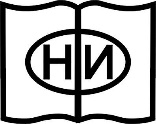 Предадени на:БрояПодписЦентрална университетска библиотекаБиблиотека на филиалаАвтори:(име, презиме, фамилия)(име, презиме, фамилия)Рецензенти:(име, презиме, фамилия)(име, презиме, фамилия)Други:(име, презиме, фамилия)(име, презиме, фамилия)Общо:ПоказателКоефициент за тежест(а)ФормулаКрайна оценка1. Брой научни публикации в научни списания, представени в световни вторични литературни източници (Na)аA=a*Na/NU=A+B+C+D+E+F2. Брой научни публикации, публикувани в издания с импакт фактор (Web of Science) и/или импакт ранг (Sсopus) (Nb)2aB=2a*Nb/NU=A+B+C+D+E+F3. Брой монографии (Nc)4aC=4a*Nc/NU=A+B+C+D+E+F4. Брой цитати на научни публикации от предходните три години по данни от Web of Science и/или Sсopus (Nd)aD=a*Nd/NU=A+B+C+D+E+F5. Брой статии в сборници от научни конференции, публикувани в Conference Proceedings в Thomson Reuters и/или SCOPUS (Ne)2аЕ=2a*Ne/NU=A+B+C+D+E+F6. Брой български и международни патенти (регистрирани патентни заявки, патенти, патенти, резултат от сключени договори с фирми) (Nf)4aF=4a*Nf/NU=A+B+C+D+E+FПоказателКоефициент за тежест (а)ФормулаКрайна оценка1. Брой спектакли (Na)aA=a*Na/NU=A+B+C+D+N+F+P+M2. Брой концерти (Nb)aB=a*Nb/NU=A+B+C+D+N+F+P+M3. Брой изложби (Nc)aC=a*Nc/NU=A+B+C+D+N+F+P+M4. Брой филми (Nd)aD=a*Nd/NU=A+B+C+D+N+F+P+M5. Брой други художественотворчески прояви (Ne)aN=a*Ne/NU=A+B+C+D+N+F+P+M6. Брой художественотворчески прояви с международно признание (Nf)4aF=4a*Nf/NU=A+B+C+D+N+F+P+M7. Брой статии в сборници от научни конференции, представени в Conference Proceedings в Thomson Reuters и/или SCOPUS (Np)2aP=2a*Np/NU=A+B+C+D+N+F+P+M8. Брой монографии (Nm)4aM=4a*Nm/NU=A+B+C+D+N+F+P+M